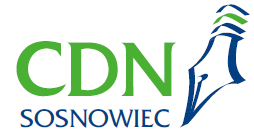 Oferta szkoleń doskonalących
proponowanych przez CDN w Sosnowcu
na rok szkolny 2023 / 2024do 29 LUTEGO 2024 r.SZKOLENIA STACJONARNE SZKOLENIA STACJONARNE SZKOLENIA STACJONARNE SZKOLENIA STACJONARNE SZKOLENIA STACJONARNE SZKOLENIA STACJONARNE 36. Pozytywna DyscyplinaCertyfikowane trenerkiSZKOLENIE STACJONARNE16 hLink do zapisów: https://forms.gle/rAWLg7JYNnF4dpfz7cz. I –5.02.2024cz. II – 6.02.2024cz. III – 7.02.2024(poniedziałek, wtorek, środa)godz. 10.00
CDN Sosnowiec, ul. Białostocka 17BEZPŁATNESZKOLENIA ONLINESZKOLENIA ONLINESZKOLENIA ONLINESZKOLENIA ONLINESZKOLENIA ONLINESZKOLENIA ONLINE57.Integracja sensoryczna 
- co to jest takiego?                 Agata Hesse-Szymonowicz SZKOLENIEONLINE3h Adresat: nauczyciele wszystkich typów szkół i placówek, nauczyciele edukacji przedszkolnej i wczesnoszkolnej, logopedzi, nauczyciele uczący w klasach 4-8, pedagodzy, psycholodzy 15.02.2024(czwartek)
godz. 17.0070 zł58.PRIORYTET MEiNWczesne rozpoznawanie dysharmonii rozwojowych u dzieci
 i podjęcie wczesnej interwencji 
w przedszkolu                                     Sabina MüllerSZKOLENIEONLINE3h Adresat: dyrektorzy, nauczyciele i specjaliści edukacji przedszkolnej 21.02.2024(środa)
godz. 17.3070 zł66. Matematyka w działaniu
 - gry i zabawy rozwijające myślenie matematyczne dzieciElżbieta Brol SZKOLENIEONLINE3h Adresat: nauczyciele edukacji przedszkolnej 
i wczesnoszkolnej 29.02.2024(czwartek)
godz. 17.0060 zł69.Czy można stresować się mniej
 lub nawet wcale? O stresie w szkole Joanna Piećko-Szopińska SZKOLENIEONLINE3h Adresat: nauczyciele uczący w klasach 4-8 szkoły podstawowej oraz w szkołach ponadpodstawowych 19.02.2024(poniedziałek)
godz. 17.0070 złSIECI WSPÓŁPRACY I SAMOKSZTAŁCENIASIECI WSPÓŁPRACY I SAMOKSZTAŁCENIASIECI WSPÓŁPRACY I SAMOKSZTAŁCENIASIECI WSPÓŁPRACY I SAMOKSZTAŁCENIASIECI WSPÓŁPRACY I SAMOKSZTAŁCENIASIECI WSPÓŁPRACY I SAMOKSZTAŁCENIAS5.Sieć Współpracy i Samokształcenia dla Psychologów i Pedagogów(Współpraca z PPP nr 1 w Sosnowcu)Sylwia Jagieła, Anna KacprzykSZKOLENIE STACJONARNEAdresat: psycholodzy i pedagodzyLink do zapisów: https://forms.gle/Jt58y1NTbc498KZGA21.02.2024 (środa)
godz. 9.00CDN Sosnowiec, ul. Białostocka 17BEZPŁATNES7.Sieć Współpracy i Samokształcenia Dyrektorów Przedszkoli(realizowana we współpracy z RODN „WOM” w Katowicach)SZKOLENIE STACJONARNEAdresat: Dyrektorzy PrzedszkoliLink do zapisów: https://forms.gle/Q1Tpqd2K3VWZdPFJA20.02.2024 (wtorek)
godz. 9.00CDN Sosnowiec, ul. Białostocka 17OPŁATA ROCZNA60 ZŁS8. Sieć Współpracy i Samokształcenia Dyrektorów Szkół/Placówek(realizowana we współpracy z RODN „WOM” w Katowicach)SZKOLENIE STACJONARNEAdresat: Dyrektorzy Szkół i PlacówekLink do zapisów: https://forms.gle/Q1Tpqd2K3VWZdPFJA20.02.2024 (wtorek)
godz. 11.00CDN Sosnowiec, ul. Białostocka 17OPŁATA ROCZNA60 ZŁSZKOLENIA Z OFERTY DODATKOWEJSZKOLENIA Z OFERTY DODATKOWEJSZKOLENIA Z OFERTY DODATKOWEJSZKOLENIA Z OFERTY DODATKOWEJSZKOLENIA Z OFERTY DODATKOWEJSZKOLENIA Z OFERTY DODATKOWEJ  I.4Liderzy polskiej edukacjiProjekt Fundacji CultureLab, prowadzącej portal TupTupTupSZKOLENIEONLINE2hAdresat: nauczyciele przedszkolni i wczesnoszkolniLink do rejestracji: www.culturelab.pl/co-robimy/zostan-ekspertem-eko-edukacji-zarejestruj-sie-na-szkolenie/8.02.2024(czwartek)
godz. 18.00BEZPŁATNE  II.1Jak wdrażać Standardy Ochrony Małoletnich Adrian DrdzeńStowarzyszenie Moc WsparciaSzkolenie jest finansowane 
ze środków Gminy Sosnowiec 
w ramach Gminnego Programu Profilaktyki i Rozwiązywania Problemów Alkoholowych 
oraz Przeciwdziałania Narkomanii.SZKOLENIEONLINE2hAdresat: dyrektorzy, pedagodzy, psycholodzy, nauczycieleLink do rejestracji: https://forms.gle/RztjjwL2ugeSK8TJ8Grupa 1.12.02.2024(poniedziałek)
godz. 17.00------------------------Grupa 2.13.02.2024(wtorek)godz. 17.00BEZPŁATNEII. 2Wspólne kroki w Cyberświecie      Fundacja Poza SchematamiSzkolenia organizuje Fundacja Poza Schematami (NIP: 118-210-31-36) 
ze środków Funduszu Rozwiązywania Problemów Hazardowych na zlecenie Krajowego Centrum Przeciwdziałania UzależnieniomSZKOLENIE STACJONARNE5h Adresat: nauczyciele/nauczycielki, pedagodzy/pedagożki, psycholodzy/psycholożki pracujący/pracujące z uczniami klas trzecich szkoły podstawowej.Link do rejestracji:https://forms.gle/2ideBxbKXTfFUXwV6Grupa 1.24.02.2024(sobota)godz. 10.30CDN Sosnowiec, ul. Białostocka 17-----------------------Grupa 2.5.03.2024(wtorek)godz. 11.00CDN Sosnowiec, ul. Białostocka 17BEZPŁATNE